Navodila za vpis v kolesarja (9. 1. 2018)1Greš na spletno stran https://skupnost.sio.si/login/index.php2Na vrhu te spletne strani klikneš: AAI prijava.Ne vpisuješ nič drugje! Smo klikneš AAI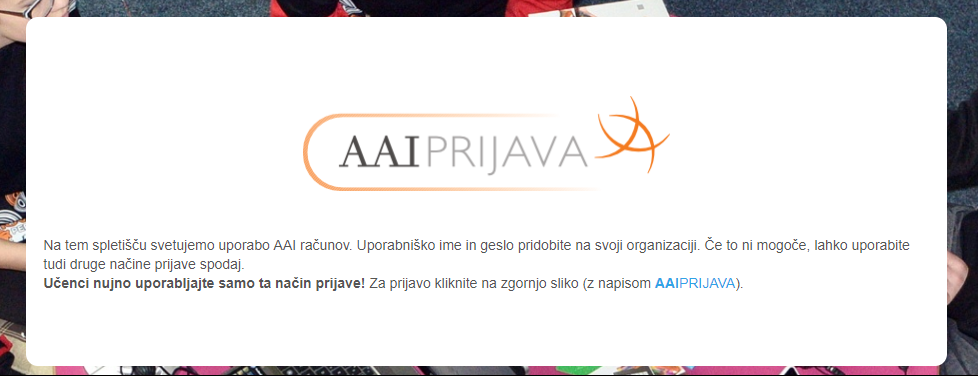 3Izbereš »Osnovna šola Rodica« tako da pišeš: osnovna šola rod…pa se ti pojavi.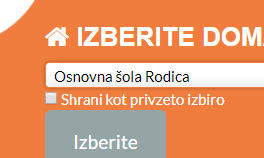 4Vpišeš uporabniško ime in geslo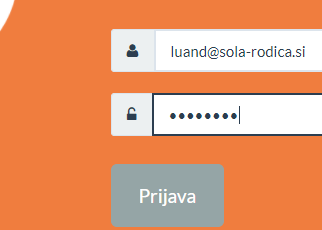 5Klikneš »Da, nadaljuj«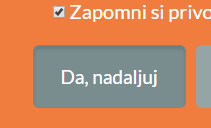 6Pa si notri v učilnicah. Desno zgoraj piše, da si to ti. A si?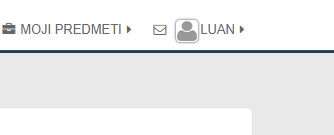 7Strinjati se je treba z nekimi pravili. To narediš spodaj na spletni strani – klikneš »Da«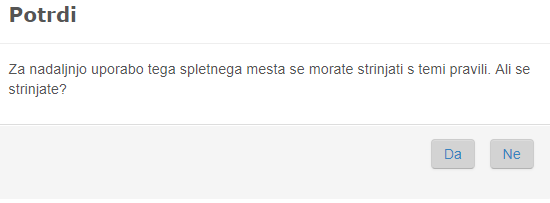 8Sedaj moraš poiskati svoj predmet, to je Kolesar.Tukaj je: https://skupnost.sio.si/enrol/index.php?id=89719Učenci za vstop uporabite ključ (to je beseda)»kolesar«, ki ga vpišeš pri Ključ vpisa.Drugače so tam napisana tudi navodila.Klikneš »Vpiši me«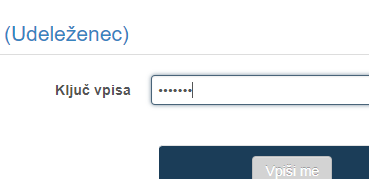 10Si vesel.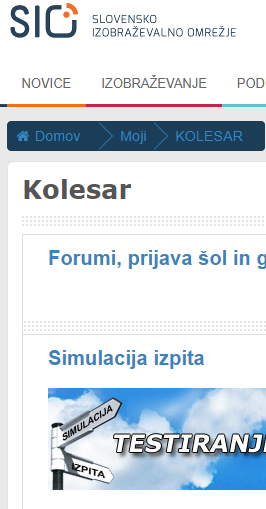 